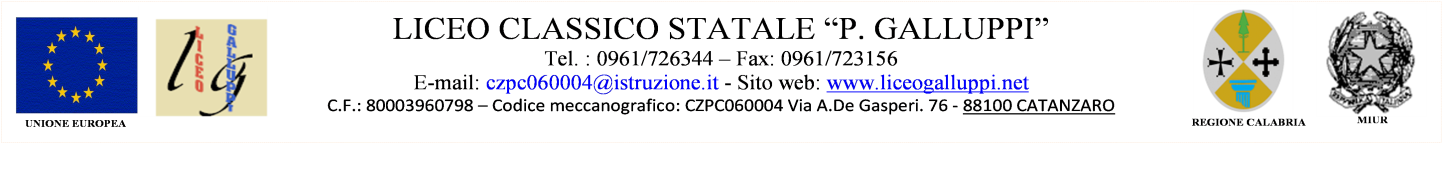 Al Dirigente Scolastico  del Liceo Classico “P. Galluppi”  di Catanzaro  OGGETTO: LIBERATORIA PER LA PUBBLICAZIONE DELLE IMMAGINI - FOTOGRAFIE – VIDEO nell’anno scolastico 2022-2023  ALUNNO:____________________________________________________________ CLASSE _________________  A.S.: 2022-2023……………………………………………… , ……………………… (Località, data)  I sottoscritti ………………………………..……………………………………………………………… (cod. fiscale ………………………………………………………………….. ) e  ……………………………………………………………………………………………………………………….(cod. fiscale……………………………………………………………………..) genitori dell’/degli alunna/o/i……………………………………………………………………………………………………………..., residenti a …………………….. (prov. )  in via ………………………………………………………… e (aggiungere ulteriore indirizzo solo se separati)  a………………………………..………(prov. ………) in via ……………………………………………………  con la presente AUTORIZZANO CONSENSUALMENTE la pubblicazione di fotografie o di video nei quali sia presente l’immagine del/della/i  loro figlio/a/i sul sito istituzionale del Liceo Classico “P. Galluppi” e, relativamente a notizie riguardanti l’attività istituzionale dell’istituto (progetti, viaggi di istruzione e visite guidate, risultati di concorsi, spettacoli teatrali, cortometraggi, articoli, giudizi …), sulla stampa locale (quotidiani cartacei e on line, periodici cartacei e on line).  Ne vietano, invece, la pubblicazione e l’uso in contesti che pregiudichino la dignità personale e il decoro del/della/dei loro figlio/ figlia/figli e in contesti relativi a fatti di cronaca estranei alla normale attività istituzionale della scuola.  I genitori (firma LEGGIBILE di entrambi) ______________________________________________________________________________________________________________________________________________  INFORMATIVA SULLA PRIVACY Ai sensi dell'art. 13 del D.Lgs 196/2003, i dati personali che riguardano le SS.LL. saranno trattati dal Liceo  Classico “P. Galluppi” per lo svolgimento delle attività istituzionali (didattiche e d’istruzione) della scuola. I dati potranno essere utilizzati per informare e pubblicizzare le attività scolastiche. In relazione ai dati conferiti Lei potrà esercitare i diritti di cui all'art. 7 del D.Lgs. 196/2003: conferma dell'esistenza dei dati, origine, finalità, aggiornamento, cancellazione, diritto di opposizione. Per esercitare tali diritti dovrà rivolgersi al Titolare del trattamento dei Dati personali, presso l’Istituto, prof.ssa Rosetta FALBO.